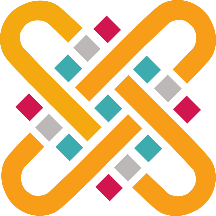 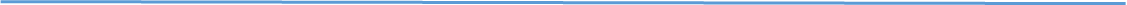 ΑΙΤΗΣΗ ΑΝΑΓΝΩΡΙΣΗΣ ΜΑΘΗΜΑΤΩΝΣΤΟΙΧΕΙΑ ΑΙΤΟΥΝΤΑ/ -ΣΑΣ:Παρακαλώ όπως αναγνωρίσετε τα παρακάτω μαθήματα στα οποία είχα εξεταστεί επιτυχώς στο Τμήμα/Σχολή …………………………………………………………………………….……………………………….………………………………………………………………….. του …………………………………………………………………………………………………………………………………………………………………………… :Για κάθε μάθημα του Τμήματος προέλευσης επισυνάπτεται χωριστός πίνακας («ΠΑΡΑΡΤΗΜΑ ΑΙΤΗΣΗΣ ΑΝΑΓΝΩΡΙΣΗΣ ΜΑΘΗΜΑΤΩΝ») με τις απαραίτητες πληροφορίες που αφορούν σε αυτό. Τον Οδηγό Σπουδών που ακολουθήθηκε μπορείτε να τον βρείτε στην ιστοσελίδα: .................................................................................................................... Για επιπλέον πληροφορίες μπορείτε να απευθυνθείτε και στη Γραμματεία του Τμήματος προέλευσης (τηλ: …………………………………….………………………, email : ……………………………………………………….……………………………….………………).Συνημμένα:1) Αναλυτική Βαθμολογία2) Οδηγός  Σπουδών με περίγραμμα μαθημάτων της Σχολής/ Τμήματος Προέλευσης	Ο/Η αιτών/ούσα	(υπογραφή)ΠΑΡΑΡΤΗΜΑ ΑΙΤΗΣΗΣ ΑΝΑΓΝΩΡΙΣΗΣ ΜΑΘΗΜΑΤΩΝτου/της ………………………………………………………………………………………………………………………………………………………………………..Τα παρακάτω στοιχεία αφορούν στο μάθημα του Τμήματος προέλευσης με κωδικό και τίτλο:………………………………………..…………………………………………………………………………………………………………………………………..…….ΕΠΩΝΥΜΟ:Α.Μ.:ΟΝΟΜΑ:ΤΗΛ:ΕΞΑΜΗΝΟ και  ΕΤΟΣ ΕΓΓΡΑΦΗΣ:ΕΞΑΜΗΝΟ και  ΕΤΟΣ ΕΓΓΡΑΦΗΣ:ΤΡΟΠΟΣ ΕΓΓΡΑΦΗΣ:ΤΡΟΠΟΣ ΕΓΓΡΑΦΗΣ:ΜΑΘΗΜΑ ΤΜΗΜΑΤΟΣ ΠΡΟΕΛΕΥΣΗΣ
(κωδικός και τίτλος)ΜΑΘΗΜΑ ΤΜΗΜΑΤΟΣ ΜΑΙΕΥΤΙΚΗΣECTSΒΑΘΜΟΣΔΙΔΑΣΚΩΝE-MAIL ΔΙΔΑΣΚΟΝΤΑΣΥΝΟΛΙΚΟΣ ΑΡΙΘΜΟΣ ΩΡΩΝ ΔΙΔΑΣΚΑΛΙΑΣ (ΟΛΟ ΤΟ ΕΞΑΜΗΝΟ)ΣΥΝΟΛΙΚΟΣ ΑΡΙΘΜΟΣ ΩΡΩΝ ΔΙΔΑΣΚΑΛΙΑΣ (ΟΛΟ ΤΟ ΕΞΑΜΗΝΟ)ΣΥΝΟΛΙΚΟΣ ΑΡΙΘΜΟΣ ΩΡΩΝ ΦΡΟΝΤΙΣΤΗΡΙΟΥ (ΟΛΟ ΤΟ ΕΞΑΜΗΝΟ)ΣΥΝΟΛΙΚΟΣ ΑΡΙΘΜΟΣ ΩΡΩΝ ΦΡΟΝΤΙΣΤΗΡΙΟΥ (ΟΛΟ ΤΟ ΕΞΑΜΗΝΟ)ΠΑΡΟΥΣΙΑ ΓΡΑΠΤΗΣ ΠΡΟΟΔΟΥ (ΝΑΙ/ΟΧΙ)ΠΑΡΟΥΣΙΑ ΓΡΑΠΤΗΣ ΠΡΟΟΔΟΥ (ΝΑΙ/ΟΧΙ)ΠΑΡΟΥΣΙΑ ΓΡΑΠΤΗΣ ΤΕΛΙΚΗΣ ΕΞΕΤΑΣΗΣ (ΝΑΙ/ΟΧΙ)ΠΑΡΟΥΣΙΑ ΓΡΑΠΤΗΣ ΤΕΛΙΚΗΣ ΕΞΕΤΑΣΗΣ (ΝΑΙ/ΟΧΙ)ΣΥΝΟΛΙΚΟΣ ΑΡΙΘΜΟΣ ΣΕΙΡΑΣ ΑΣΚΗΣΕΩΝΣΥΝΟΛΙΚΟΣ ΑΡΙΘΜΟΣ ΣΕΙΡΑΣ ΑΣΚΗΣΕΩΝΣΥΝΟΛΙΚΟΣ ΑΡΙΘΜΟΣ ΣΕΙΡΑΣ ΕΡΓΑΣΤΗΡΙΑΚΩΝ ΑΣΚΗΣΕΩΝΣΥΝΟΛΙΚΟΣ ΑΡΙΘΜΟΣ ΣΕΙΡΑΣ ΕΡΓΑΣΤΗΡΙΑΚΩΝ ΑΣΚΗΣΕΩΝΠΛΗΘΟΣ PROJECT ΠΟΥ ΥΛΟΠΟΙΗΘΗΚΑΝ ΣΤΟ ΠΛΑΙΣΙΟ ΤΟΥ ΜΑΘΗΜΑΤΟΣΠΛΗΘΟΣ PROJECT ΠΟΥ ΥΛΟΠΟΙΗΘΗΚΑΝ ΣΤΟ ΠΛΑΙΣΙΟ ΤΟΥ ΜΑΘΗΜΑΤΟΣURL ΜΑΘΗΜΑΤΟΣ:ΔΙΔΑΧΘΕΙΣΑ ΥΛΗ (συμπληρώνεται στην περίπτωση που δεν υπάρχει url όπου η ύλη περιγράφεται αναλυτικά. Σε αυτή την περίπτωση θα πρέπει να επισυνάπτεται απόσπασμα του Οδηγού Σπουδών του Τμήματος προέλευσης, επικυρωμένο από την οικεία Γραμματεία)Βεβαιώνω ότι το μάθημα …………………………………….…………………………… με κωδικό ……………… το οποίο αναφέρεται  στο πιστοποιητικό που προσκόμισε ο/η φοιτητής / τρια ………………………………………………………………… με ΑΜ: …………… από το Πανεπιστήμιο/ ΤΕΙ ……………………………………………………………….. είναι αντίστοιχο και προς το μάθημα ……………………………………………………………… με κωδικό …………… το οποίο διδάσκεται και εξετάζεται στο Τμήμα μας.	Ο / Η Καθηγητής / τρια του μαθήματοςΟνοματεπώνυμο Καθ. - …………………………………………….Βεβαιώνω ότι το μάθημα …………………………………….…………………………… με κωδικό ……………… το οποίο αναφέρεται  στο πιστοποιητικό που προσκόμισε ο/η φοιτητής / τρια ………………………………………………………………… με ΑΜ: …………… από το Πανεπιστήμιο/ ΤΕΙ ……………………………………………………………….. είναι αντίστοιχο και προς το μάθημα ……………………………………………………………… με κωδικό …………… το οποίο διδάσκεται και εξετάζεται στο Τμήμα μας.	Ο / Η Καθηγητής / τρια του μαθήματοςΟνοματεπώνυμο Καθ. - …………………………………………….Βεβαιώνω ότι το μάθημα …………………………………….…………………………… με κωδικό ……………… το οποίο αναφέρεται  στο πιστοποιητικό που προσκόμισε ο/η φοιτητής / τρια ………………………………………………………………… με ΑΜ: …………… από το Πανεπιστήμιο/ ΤΕΙ ……………………………………………………………….. είναι αντίστοιχο και προς το μάθημα ……………………………………………………………… με κωδικό …………… το οποίο διδάσκεται και εξετάζεται στο Τμήμα μας.	Ο / Η Καθηγητής / τρια του μαθήματοςΟνοματεπώνυμο Καθ. - …………………………………………….